Koło biologiczne  6b             1.12.2020.Temat: List gończy za pasożytem.Moi Drodzy zbliża się sprawdzian z biologii, dlatego chciałam Wam zaproponować, abyście w sposób kreatywny zrobili sobie powtórzenie wiadomości z nicieni i płazińców. Wśród tych zwierząt jest wiele takich, które nie szczycą się „dobrą sławą” jak np. tasiemce czy glisty ludzkie.Każdy z Was na kole może się wykazać swoimi wiadomościami i umiejętnościami. Jedni obserwowali dżdżownice i prowadzili obserwacje inni potrafią świetnie rysować, a jeszcze inni konstruować. Dla każdego coś miłego się znajdzieOtóż dziś jest takie działanie:Wykonaj, zaprojektuj na kartce z bloku  list gończy za pasożytem ( może to być pasożyt, który był omawiany na lekcji biologii lub możesz przedstawić innego, byle był to pasożyt należący do nicieni i płazińców).W swoim liście gończym umieść:Nagłówek (list gończy za…)Portret poszukiwanego (rysunek lub zdjęcie)Cechy charakterystyczne (wygląd, odżywianie, rozmnażanie lub inne ciekawostki)Gdzie może przebywać?Za co jest poszukiwany( jego przewinienia, to co robi złego?, może wywołuje jakieś choroby?)NagrodaJak wykonacie list gończy wyślijcie do mnie zdjęcie na Microsoft Teamsie.A poniżej wkleiłam Wam przykłady takich listów gończych.Czekam do następnego koła na Waszą twórczość.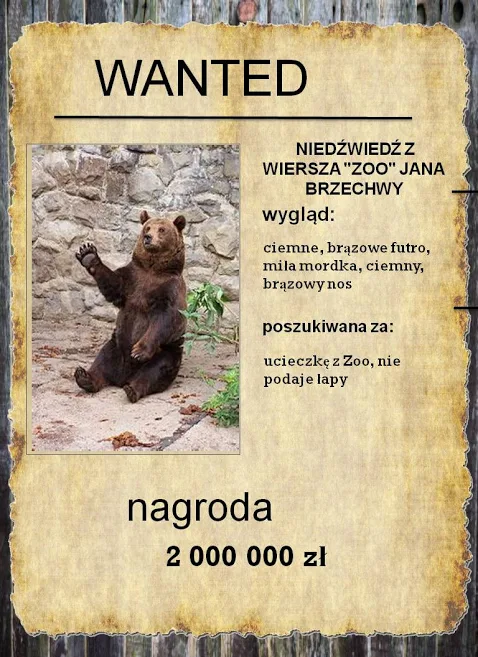 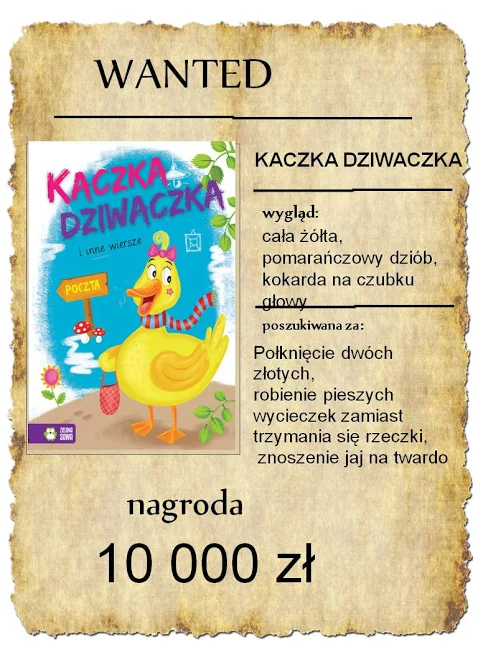 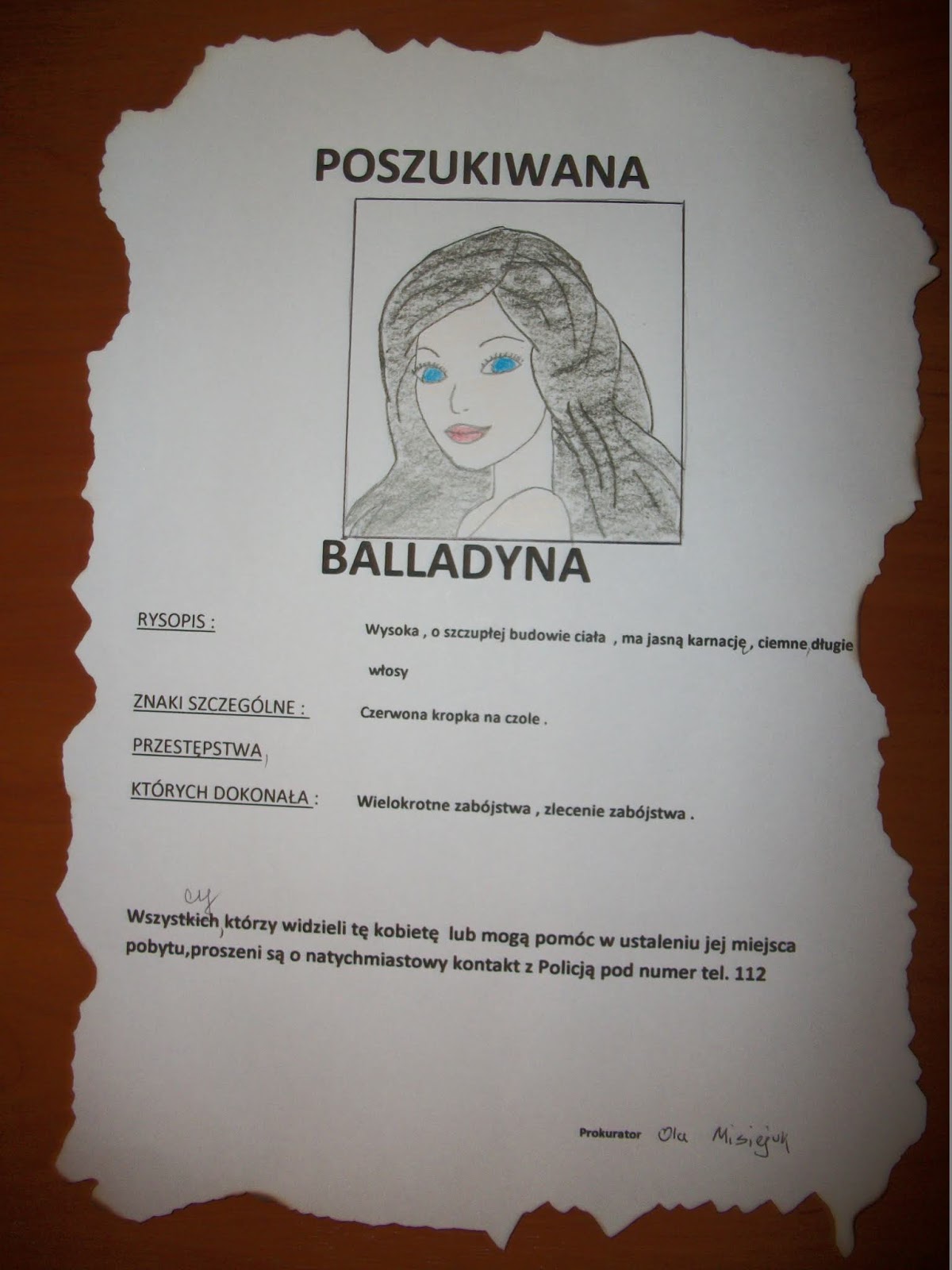 